Grouping Items in 2s, 5s, and 10s Behaviours/StrategiesGrouping Items in 2s, 5s, and 10s Behaviours/StrategiesGrouping Items in 2s, 5s, and 10s Behaviours/StrategiesStudent counts all items by 1s rather thangrouping items in 2s, 5s, and 10s.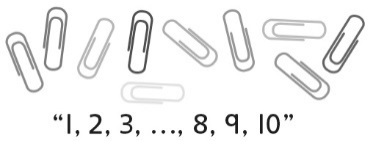 Student groups items in 2s, 5s, and 10s, butgroups are not all equal.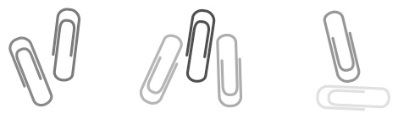 Student groups items in 2s, 5s, and 10s, but does not recognize that the quantity will be the same when the items are grouped in different ways.“When I grouped in 2s, there were 10. I’m not sure how many there would be if I grouped in 5s.”Observations/DocumentationObservations/DocumentationObservations/DocumentationStudent groups items in 2s, 5s, and 10s, butignores the leftover(s).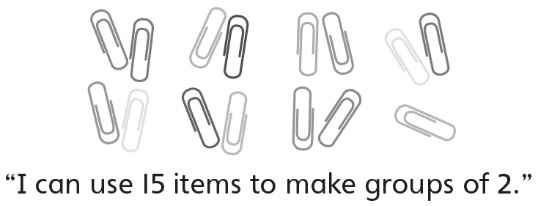 Student groups items in 2s, 5s, and 10s, but does not notice any patterns in the chart.Student groups items in 2s, 5s, and 10s andnotices patterns in the chart.Observations/DocumentationObservations/DocumentationObservations/Documentation